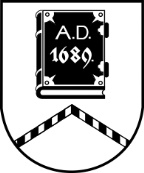 ALŪKSNES NOVADA PAŠVALDĪBALICENCĒŠANAS KOMISIJADārza iela 11, Alūksne, Alūksnes novads, LV – 4301, tālrunis:  64381496, e-pasts: dome@aluksne.lv_________________________________________________________________________________________________________AlūksnēSĒDES PROTOKOLS2024.gada 23.maijā                                				        		Nr.18Sēde sākta pulksten 16.00 , sēde slēgta pulksten 17.20Sēdes norises vieta: Dārza iela 11, Alūksnē, Alūksnes VPVKAC 1.stāvāSēdi vada: komisijas priekšsēdētāja Māra KOVAĻENKOSēdi protokolē: komisijas locekle Everita BALANDESēdē piedalās Licencēšanas komisijas locekļi: Māra KOVAĻENKO, Everita BALANDE, Sanita RIBAKA, Sanita BĒRZIŅADARBA KĀRTĪBA:SIA “PE&PE” iesnieguma izskatīšana.[..] iesnieguma izskatīšana.Sabiedrības ar ierobežotu atbildību “L-EVENTS” iesnieguma izskatīšana.[..] iesnieguma izskatīšana.1. SIA “PE&PE” iesnieguma izskatīšanaM.KOVAĻENKO	informē, ka pašvaldībā 20.05.2024. saņemts iesniegums no SIA “PE&PE”  ar lūgumu izsniegt tirdzniecības vietas atļauju tirdzniecībai pasākumā Alsviķu estrādē, Alsviķu pagastā 01.06.2024. un 15.06.2024. Ilzenē, Ilzenes pagastāAtklāti balsojot : “par” 4; “pret” nav; “atturas” nav,LICENCĒŠANAS KOMISIJA NOLEMJ:Pamatojoties uz 12.05.2010. Ministru kabineta noteikumiem Nr.440 “Noteikumi par tirdzniecības veidiem, kas saskaņojami ar pašvaldību, un tirdzniecības organizēšanas kārtību”, Alūksnes novada pašvaldības 25.02.2021. saistošajiem noteikumiem Nr.6/2021 “Par tirdzniecību publiskās vietās Alūksnes novadā”, Alūksnes novada pašvaldības 27.09.2018. saistošajiem noteikumiem Nr.13/2018 “Par Alūksnes novada pašvaldības nodevām” un Licencēšanas komisijas nolikuma, kas apstiprināts ar Alūksnes novada domes 29.06.2023. lēmumu Nr.177 (protokols Nr.8, 9.punkts),  9.3.p.,1.Izsniegt sabiedrībai ar ierobežotu atbildību “PE&PE” (reģistrācijas Nr.40203503097) atļauju tirdzniecībai Alsviķu estrādē, Alsviķu pagastā, Alūksnes novadā  2024. gada 1.jūnijā1.1.Atļaujā norādīt, ka tirdzniecības veicējs:1.1.1.ir tiesīgs tirgoties ar uzkodām, bezalkoholiskajiem un alkoholiskajiem dzērieniem;1.1.2. atbrīvots no pašvaldības nodevas samaksas.2.Izsniegt sabiedrībai ar ierobežotu atbildību “PE&PE” (reģistrācijas Nr.40203503097) atļauju tirdzniecībai Ilzenē, Ilzenes pagastā, Alūksnes novadā  2024. gada 15.jūnijā2.1.Atļaujā norādīt, ka tirdzniecības veicējs:2.1.1.ir tiesīgs tirgoties ar uzkodām, bezalkoholiskajiem un alkoholiskajiem dzērieniem;2.1.2. atbrīvots no pašvaldības nodevas samaksas.[..] iesnieguma izskatīšanaM.KOVAĻENKO	informē, ka 21.05.2024. saņemts  iesniegums no [..] ar lūgumu izsniegt atļauju iebraukšanai Alūksnes Muižas parkā kāzu ceremonijas norises laikā 25.05.2024. Informē, ka maksa par pakalpojumu pārskaitīta 03.04.2024.Atklāti balsojot : “par” 4 ; “pret” nav; “atturas” nav,LICENCĒŠANAS KOMISIJA NOLEMJ:Pamatojoties uz Alūksnes novada domes 28.06.2018. noteikumu Nr.3/2018 “Par transportlīdzekļu iebraukšanu Alūksnes pilsētas teritorijās, kas apzīmētas ar aizlieguma zīmi Nr.301 “Iebraukt aizliegts” un papildzīmi Nr.849 “Pārējā papildinformācija”, kurā noteikts uzraksts “Izņemot ar Alūksnes novada pašvaldības atļauju”” 7.punktu, kas apstiprināti ar domes lēmumu Nr.226 (sēdes protokols Nr.8, 10.p.) un Licencēšanas komisijas nolikuma, kas apstiprināts ar Alūksnes novada domes 29.06.2023. lēmumu Nr.177 (protokols Nr.8, 9.punkts) 9.5.p.,1. Izsniegt atļauju iebraukšanai Alūksnes Muižas parkā automašīnai DAIMLER LIMOUSINE DS420, valsts reģistrācijas Nr. VS1634, lai nodrošinātu pasākuma rīkošanu.2. Atļaujas derīguma termiņš 2024.gada 25.maijs.3. Sabiedrības ar ierobežotu atbildību “L-EVENTS” iesnieguma izskatīšanaM.KOVAĻENKO	informē, ka 16.05.2024. saņemts iesniegums no SIA “L-EVENTS” ar lūgumu atļaut rīkot publisku pasākumu – cirka izrādi visai ģimenei “Cirka šovs uz ūdens” laukumā  Helēnas ielā 57, Alūksnē, Alūksnes novadā no 2024.gada 8.jūnijā un 2024.gada 9.jūnijā. Informē, ka pasākuma organizators ir vienojies par laukuma izmantošanu ar īpašnieku SIA “AGRE NAMI”, līdz ar to komisijai ir jāizsniedz atļauja pasākuma rīkošanai. Notiek diskusija par pasākumu.Atklāti balsojot : “par” 4; “pret” nav; “atturas” nav,LICENCĒŠANAS KOMISIJA NOLEMJ:Pamatojoties uz Publisku izklaides un svētku pasākumu drošības likumu, Alūksnes novada pašvaldības 27.09.2018. saistošajiem noteikumiem Nr.13/2018 „Par Alūksnes novada pašvaldības nodevām” un Licencēšanas komisijas nolikuma, kas apstiprināts ar Alūksnes novada domes 29.06.2023. lēmumu Nr.177 (protokols Nr.8, 9.punkts), 9.4.p.1. Atļaut sabiedrībai ar ierobežotu atbildību “L-EVENTS”, reģistrācijas Nr.40203364437, rīkot publisku pasākumu –  cirka izrādi visai ģimenei “Cirka šovs uz ūdens” laukumā  Helēnas ielā 57, Alūksnē, Alūksnes novadā 2024.gada 8.jūnijā un 2024.gada 9.jūnijā2. Noteikt, ka pasākuma organizētājs ir atbildīgs:2.1.par drošības un sabiedriskās kārtības ievērošanu pasākuma laikā,2.2.teritorijas uzkopšanu pēc pasākuma,2.3.sadzīves atkritumu savākšanu pasākuma vietā.3. Pašvaldības nodeva piemērojama 100,00 EUR apmērā.4. [..] iesnieguma izskatīšanaM.KOVAĻENKO	informē, ka 23.05.2024. saņemts  iesniegums no [..] ar lūgumu izsniegt atļauju iebraukšanai Alūksnes Tempļakalna parkā kāzu ceremonijas norises laikā 26.05.2024. Informē, ka maksa par pakalpojumu pārskaitīta 23.05.2024.Atklāti balsojot : “par” 4 ; “pret” nav; “atturas” nav,LICENCĒŠANAS KOMISIJA NOLEMJ:Pamatojoties uz Alūksnes novada domes 28.06.2018. noteikumu Nr.3/2018 “Par transportlīdzekļu iebraukšanu Alūksnes pilsētas teritorijās, kas apzīmētas ar aizlieguma zīmi Nr.301 “Iebraukt aizliegts” un papildzīmi Nr.849 “Pārējā papildinformācija”, kurā noteikts uzraksts “Izņemot ar Alūksnes novada pašvaldības atļauju”” 7.punktu, kas apstiprināti ar domes lēmumu Nr.226 (sēdes protokols Nr.8, 10.p.) un Licencēšanas komisijas nolikuma, kas apstiprināts ar Alūksnes novada domes 29.06.2023. lēmumu Nr.177 (protokols Nr.8, 9.punkts) 9.5.p.,1. Izsniegt atļauju iebraukšanai Alūksnes Tempļakalna parkā automašīnai VOLVO, valsts reģistrācijas Nr. LM 5716, lai nodrošinātu pasākuma rīkošanu.2. Atļaujas derīguma termiņš 2024.gada 26.maijs.Sēdes vadītāja				M.KOVAĻENKO……………………………………….Protokoliste, komisijas locekle	 E.BALANDE…………………………………………..Komisijas locekle			S.RIBAKA ……………………………………….........					S.BĒRZIŅA…………………………………………….